Oregon 4-H FoundationGrant Application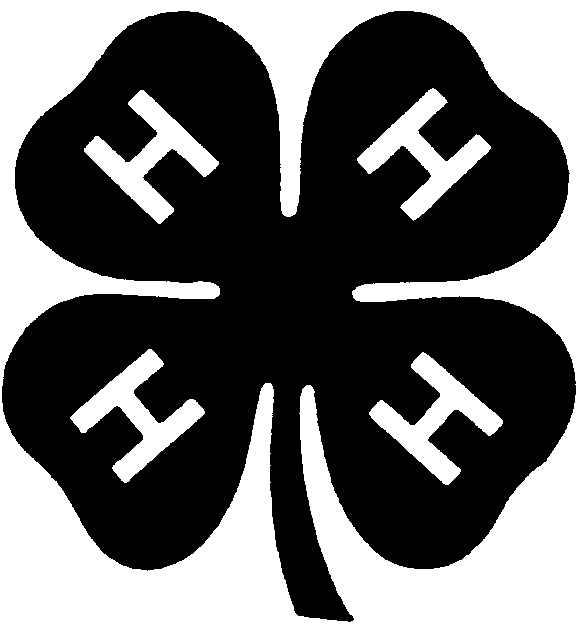 Oregon 4-H Foundation4238 SW Research Way Corvallis, OR 97333-1068(541) 609-0574Oregon 4-H Foundation GrantsEach year, funds are available from the Oregon 4-H Foundation to help support the Oregon 4-H program. Typically, grant awards do not exceed $5,000. The board awards up to $10,000 in total funding per grant cycle. The number of grants awarded will depend on the number of eligible proposals submitted. Grant Submittal RequirementsThe Oregon 4-H Foundation board will consider proposals that meet all the following criteria. We are looking for projects that:Focus on innovation, leadership, and community pride.Directly impact Oregon 4-H.Will be completed within one year of the funding date. All questions listed on the application must be completed. Incomplete applications will not be considered. Each project should be submitted on a separate application. The Grants Committee will only accept one grant per county/program per cycle. Proposals are due in the Oregon 4-H Foundation office by 5:00 pm on January 30, May 15, and September 30.  Complete application packets should be emailed to Erin.Walsh@osufoundation.org or mailed to: Oregon 4-H Foundation, 4238 SW Research Way, Corvallis OR 97333-1068. Grant Information Timeline.  Decisions to fund grants will be made by the Oregon 4-H Foundation Board of Trustees at their March, June, and October board meetings. Grant decisions will be shared with applicants following the board meeting decision.  Publicity.  If your proposal is funded and you wish to announce your grant award, the Oregon 4-H Foundation encourages you to do so. The Oregon 4-H Foundation appreciates receiving copies of any coverage this grant receives in newspapers, newsletters or other publications. This coverage should be submitted with your final report. Grant award announcements and printed material for your project should include the following statement:This program is funded (partially funded) by gifts to the Oregon 4-H Foundation. For more information on the 4-H Foundation please call or write to Oregon 4-H Foundation, 4238 SW Research Way, Corvallis OR 97333-1068 | (541) 609-0574. Reporting.  The submission of the final report is required upon the completion of the project (within one year of funding date), a report should be sent to the Oregon 4-H Foundation and should include a summary of the outcome of the project and use of funds. Additional components should include photos of the project or activity, participant reflections or survey responses, any news articles or publicity the project received, etc. Including 4-H Foundation Trustees in the Project.  If a Trustee of the Oregon 4-H Foundation lives in your county, they could be informed about the project and included in the project if possible.  County extension agents can contact Oregon 4-H Foundation Staff if you are unsure of ones in your area. Oregon 4-H FoundationGrant Application InformationAPPLICATION MADE BY:      	 DATE:      	(ORGANIZATION and COUNTY) CONTACT NAME:      			COUNTY EDUCATOR NAME (if different than contact):      				ADDRESS: (included street address if different) 		EMAIL CONTACT:      	TELEPHONE NUMBER:      		HAS THIS SPECIFIC PROJECT BEEN FUNDED IN THE PAST?      	                                                                                            PLEASE LIST ALL PREVIOUS AWARDED 4-H FOUNDATION GRANTS TO THIS ORGANIZATION / COUNTY OVER THE LAST 3 YEARS: If you are uncertain of the grant award history for your county/organization, please contact the Oregon 4-H Foundation for this information.PROJECT / PROGRAM NAME:       	                                                                                            	TOTAL PROJECT COST: $      	                                                                                            AMOUNT OF THIS REQUEST: $      		                   % OF TOTAL PROJECT_________________  TIME FRAME IN WHICH FUNDS WILL BE USED:   From       	                        To          	 PROJECT DESCRIPTION WHAT IS THE OBJECTIVE OF THE PROJECT - Projected goals, anticipated impact? HOW WAS THE NEED FOR YOUR PROJECT DETERMINED?WHO AND NUMBER OF PERSONS (# of 4-H members/community members, etc.) WILL THE PROJECT SERVE?WHAT GEOGRAPHIC AREA WILL THE PROJECT SERVE?HOW WILL THIS PROJECT CHANGE YOUR PROGRAM OR CREATE NEW OPPORTUNITIES FOR THE FUTURE?HOW WILL YOU EVALUATE SUCCESS OF THIS PROJECT?IF THE PROJECT IS SUCCESSFUL, WILL IT REQUIRE FUTURE FUNDING? IF YES, HOW WILL IT BE FUNDED IN THE FUTURE?IS THERE ANYTHING ELSE YOU WOULD LIKE THE OREGON 4-H FOUNDATION TO KNOW ABOUT YOUR PROGRAM OR PROJECT?PROJECT FINANCIAL STATEMENTDetail the expected revenue and expenses of the project. Expenses could include staffing, consumables, T-shirts, passes, transportation, etc. PLEASE WRITE AN EXPLANATION IF YOUR TOTAL REVENUES AND TOTAL EXPENSES DIFFER.PLEASE DEFINE ANY IN-KIND OR OTHER FUNDING, INCLUDING ITS STATUS (e.g., # OF “IN-KIND” STAFF/VOLUNTEER HOURS AT $ RATE; PLANNED, PENDING, OR RECEIVED). IS THERE ANYTHING ELSE YOU WOULD LIKE THE OREGON 4-H FOUNDATION TO KNOW ABOUT YOUR PROGRAM OR PROJECT BUDGET?Date of grantPurpose of grantPROJECT REVENUEOregon 4-H Foundation Grant (this request)$OSU Extension Budget$Fees to Attendees (if applicable)$In-Kind (define at the bottom of this section)$Local Fundraising$_________________________________________$_________________________________________$_________________________________________$Total Project Revenue (should be the same as total project expenses below)$PROJECT EXPENSES_________________________________________$_________________________________________$_________________________________________$_________________________________________$_________________________________________$_________________________________________$_________________________________________$_________________________________________$Total Project Expenses (should be same as total project revenues above)$